Evidence JournalSocial Justice 12 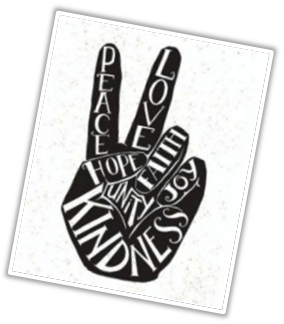 ObjectivesPrepare (The assignments)Demonstrate CompetencySelf-AssessmentStandard AssessmentObjectivesPrepare (Assignments)Demonstrate CompetencySelf AssessmentStandard AssessmentObjectivesPrepare (The assignments)Demonstrate CompetencySelf AssessmentStandard AssessmentObjectivesPrepare (The assignments)Note: NO self-assessment for this mini unitFeedbackStudent NameAll students will be able to…Big ideas:Understand that social justice issues are interconnectedExplore how individual worldviews shape and inform our understanding of social justice issuesUnderstand that the causes of social injustice are complex and have lasting impacts on societyParticipate in social justice initiatives that can transform individuals and systemsCurricular CompetenciesUse Social Studies inquiry processes and skills to ask questions; gather, interpret, and analyze ideas; and communicate findings and decisionsAssess and compare the significance of people, places, events, or developments at particular times and places, and determine what is revealed about issues of social justice in the past and present (significance)Assess the justification for competing accounts after investigating points of contention, reliability of sources, and adequacy of evidence, including data (evidence)Compare and contrast continuities and changes for different groups and individuals at different times and places (continuity and change)Determine and assess the long- and short-term causes and consequences, and the intended and unintended consequences, of an event, legislative and judicial decision, development, policy, or movement (cause and consequence)Explain different perspectives on past and present people, places, issues, and events, and distinguish between worldviews of the past or present(perspective)Make reasoned ethical judgments about controversial actions in the past or present after considering the context and standards of right and wrong (ethical judgment)Contentdefinitions, frameworks, and interpretations of social justiceself-identity and an individual's relationship to otherssocial justice issuessocial injustices in Canada and the world affecting individuals, groups, and societygovernmental and non-governmental organizations in issues of social justice and injusticeprocesses, methods, and approaches individuals, groups, and institutions use to promote social justiceBig Idea: Individual worldviews shape and inform our understanding of social justice issuesEssential Question or DescriptionHow does a better understanding of social justice, its definitions and frameworks, impact my worldview?I can define social justice and provide examples of how this looks in my communityI can compare and contrast equity vs. equalityI can define and identify my values, morals and ethics in terms of my own identity and the identity of othersI can articulate the roles and responsibilities of social services in my local areaCommunity Project – What’s out there?Teacher signature:Book and JournalTeacher signature:Personal Values/Identity ArtTeacher signature:Conference PrepTeacher signature:Have you learned the concepts?Complete self-assessment.Do you have artifacts to show or can you demonstrate these concepts?My 3 artifacts to showcase learning are...This piece supports my learning because....Conference with Dana Teacher Signature:How would you rate your understanding of these concepts?How would you rate your understanding of these concepts?How would you rate your understanding of these concepts?How would you rate your understanding of these concepts?How would you rate your understanding of these concepts?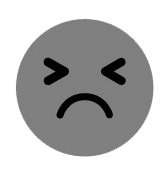 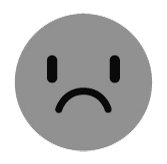 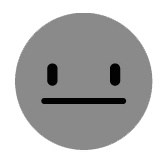 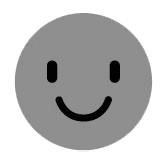 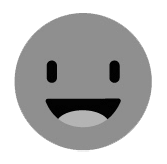 Why?Why?Why?Why?Why?What are one or two large takeaways you learned from these concepts? Describe in detail the connections you made to this material. (Attach additional resources if needed.) How does a better understanding of social justice, its definitions and frameworks, impact my worldview?Answer the essential question below. (Attach additional resources if needed.)Individual worldviews shape and inform our under-standing of social justice issuesIn ProgressMeeting StandardIndividual worldviews shape and inform our under-standing of social justice issuesComplete learning activities.Gather Evidence of Learningcan define social justice and provide examples of how this looks in my communitycan compare and contrast equity v.s. equalitycan define and identify my values, morals and ethics in terms of my own identity and the identity of otherscan articulate the roles and responsibilities of social services in my local areaComplete Self-ReflectionComplete Meeting-Level Certifying Conference2. Big Idea: Social justice issues are interconnectedEssential Question or DescriptionWhat is the relationship between patriarchy, power, privilege, and feminism?I can define intersectionality and provide real-world examplesI can illustrate the relationship between privilege and power and its effects on various minority groupsI can explain to others what patriarchy is and its impact on women throughout timeI can prepare interview questions that are respectful, clear and conciseCommunity Project - Interview community memberTeacher signature:Role PlayTeacher signature:JournalTeacher signature:Movie Review (choice)Teacher signature:Conference PrepHave you learned the concepts?Complete self-assessment.Do you have artifacts to show or can you demonstrate these concepts?My 3 artifacts to showcase learning are...This piece supports my learning because....Conference with Dana Teacher Signature:How would you rate your understanding of these concepts?How would you rate your understanding of these concepts?How would you rate your understanding of these concepts?How would you rate your understanding of these concepts?How would you rate your understanding of these concepts?Why?Why?Why?Why?Why?What are one or two large takeaways you learned from these concepts? Describe in detail the connections you made to this material. (Attach additional resources if needed.)What is the relationship between patriarchy, privilege, power, and feminism?Answer the essential question below. (Attach additional resources if needed.)Social justice issues are inter-connected In ProgressMeeting StandardSocial justice issues are inter-connected Complete learning activities.Gather Evidence of Learning-I can define intersectionality and provide real-world examples-I can illustrate the relationship between privilege and power and its effects on various minority groups-I can explain to others what patriarchy is and its impact on women throughout time-I can prepare interview questions that are respectful, clear and conciseComplete interviewComplete movie reviewComplete journalComplete role play Social justice issues are inter-connected Complete learning activities.Gather Evidence of Learning-I can define intersectionality and provide real-world examples-I can illustrate the relationship between privilege and power and its effects on various minority groups-I can explain to others what patriarchy is and its impact on women throughout time-I can prepare interview questions that are respectful, clear and conciseComplete interviewComplete movie reviewComplete journalComplete role play 3. Big Idea: The causes of social injustice are complex and have lasting impacts on societyEssential Question or DescriptionHow does historical discrimination against LGBTQ+ people continue to impact current LGBTQ+ communities globally?I can analyze my individual ideas, thoughts, beliefs and actionsI can analyze group ideas, thoughts, beliefs and actionsI can describe the impact of discrimination against LGBTQ+ peoples in Canada and globallyI can identify key peoples involved in the LGBTQ+ movement in Canada and discuss their impact on decriminalization of LGBTQ+ people.Community Project – Get involved (10 hours)Teacher signature:Conference PrepHave you learned the concepts?Complete self-assessment.Do you have artifacts to show or can you demonstrate these concepts?My 3 artifacts to showcase learning are...This piece supports my learning because....Conference with Dana Teacher Signature:How would you rate your understanding of these concepts?How would you rate your understanding of these concepts?How would you rate your understanding of these concepts?How would you rate your understanding of these concepts?How would you rate your understanding of these concepts?Why?Why?Why?Why?Why?What are one or two large takeaways you learned from these concepts? Describe in detail the connections you made to this material. (Attach additional resources if needed.)How does historical discrimination against LGBTQ+ people continue to impact current LGBTQ+ communities globally?Answer the essential question below. (Attach additional resources if needed.)The causes of social injustice are complex and have lasting impacts on society In ProgressMeeting StandardAdvancedThe causes of social injustice are complex and have lasting impacts on society Complete learning activities.-I can analyze my individual ideas, thoughts, beliefs and actions -I can analyze group ideas, thoughts, beliefs and actions-I can describe the impact of discrimination against LGBTQ+ peoples in Canada and globally-I can identify key peoples involved in the LGBTQ+ movement in Canada and discuss their impact on decriminalization of LGBTQ+ people.Complete Self-ReflectionComplete Meeting-Level certifying conference.Complete Advanced-Level Product.Demonstration of Advanced-Level Learning.The causes of social injustice are complex and have lasting impacts on society Complete learning activities.-I can analyze my individual ideas, thoughts, beliefs and actions -I can analyze group ideas, thoughts, beliefs and actions-I can describe the impact of discrimination against LGBTQ+ peoples in Canada and globally-I can identify key peoples involved in the LGBTQ+ movement in Canada and discuss their impact on decriminalization of LGBTQ+ people.Complete Self-ReflectionComplete Meeting-Level certifying conference.Complete Advanced-Level Product.Demonstration of Advanced-Level Learning.4: Mini unit (linked to Big Idea #1)Essential Question or DescriptionHow have your ideas about disability and ableism changed through your learning?I can analyze my individual ideas, thoughts, beliefs and actionsI can analyze group ideas, thoughts, beliefs and actionsI understand how ableism is institutionalized and pervasive in CanadaI can create solutions that combat ableism within my community80%+ on QuizzesTeacher signature:Socratic Circle ParticipationTeacher signature:Conference PrepHave you learned the concepts?Complete self-assessment.Do you have artifacts to show or can you demonstrate these concepts?Community Project – Reflection and Next StepsTeacher signature:What specific concepts did you enjoy learning about in this unit?How can I assist you better in future units?What recommendations do you have for future units?Do you feel heard, valued, and respected in this classroom? Why or why not?